                           MAHENDRA NATH TUDU       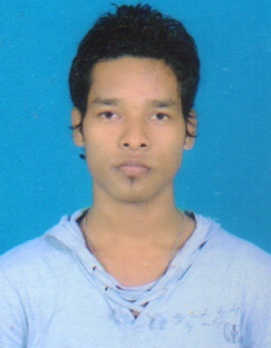 pzain110@yahoo.com(Mobile)-8076916478 /9162224421CAREER OBJECTIVEAccepting the challenge of the work where I can exhibit my skill and strength in order to achieve the mission and objectives of my organization.EDUCATIONAL QUALIFICATIONI have completed my DIPLOMA from SCTE &VT, ODISHA board in the year 2014 secure 64%.I have passed my 10th examination from JAC RANCHI board in the year 2008 secure 64%.TRAINING & ACCOMPLISHMENTSI have completed  CENTRAL TOOL ROOM & TRAINING CENTER, BHUBANESWAR as a trainee in Post Diploma In Tool Design And Manufacturing (PDTDM) course for one year of duration.I am pursuing in SONA BLW PRECISION FORGINGS LTD as a trainee from 10th SEP 2015.SOFTWARE SKILLSAUTO CADCREO PARAMETRIC 2.0UNI GHRAPHICSCATIA PART PROGRAMPART PROGRAMPROJECTS UNDERTAKENI have done a project on PRESS TOOL & HAND INJECTION MOLD in my institute.STRENGTHSHard working person.HOBBIESPlaying DrawingINTERESTSTo watch discovery channels & to play sports games.PERSONAL DOSSIERDate of Birth		: 2nd FEB 1991Father’s Name	: LATE NABAGHAN TUDU	Address		:At-HALUDBANI DUNGRI TOLA, Po-PARSUDIH, Ps-PARSUDIH, JAMSHEDPUR, Dist-EAST SINGHBHUM, Pin-831002, JHARKHAND	Nationality		: IndianLanguages Known	: Hindi, EnglishDECLARATIONI do hereby affirm thatthe above furnished information’s are true and correct to the best of my knowledge and belief and proof of which will be produced on demand.Date: 1st DEC 2016                                                                                  MAHENDRA NATH TUDU                          Place: JAMSHEDPUR  	    				                                 SIGNATURE